October 21, 2017Most Beloved Huzur, Asalamo Alaikum wa Rahmatullah!Based on beloved Huzur’s guidance about tabligh from the Friday sermons in September 2017, the Tabligh Department USA has mobilized initiatives for engaging our local Amila members and general members of all 74 chapters in the USA by holding ten regional tabligh conferences with the goal to conveying Huzur-e-Anwar’s message.Alhumdolillah, the regional Tabligh conference for North East-1 region was held today on Oct 21, 2017 in Albany, New York. National tabligh team members: Dr. Waseem Sayed, Usman Nasir Choudhary, Sazzad Khandakar, Homaira Khandakar, Mirza Ghulam Rabbi and 62 local members (Men, Women and Children) volunteered.  Some of these members volunteered for the first time for tabligh projects and are new Da’een. Alhumdolillah!  I have attached the names and projects for the 62 local members - from Albany, Fitchburg, Boston, Rochester, Buffalo, Syracuse, Hartford Jama’ats - who participated and volunteered for tabligh as instructed by beloved Huzur.  I beg for prayers for all these members and that Allah Blesses their efforts with results and that we can all fulfill Huzur-e-Anwar’s desires for USA Jama’at in the field of Tabligh. Ameen.Wa-salam,Huzur ka ik adna sa ghulam, 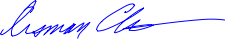 Usman Nasir Choudhary Serving as Assistant, National Tabligh Department, USAAddress: 7919 Harwood Pl. Springfield, Virginia 22152 – USANorth East 1 - Regional Tabligh Conference 10/21/2017, Albany, NYUSA Tabligh Programs based on Shura 2016 & 2017 Tabligh proposals.Coffee Cake and True Islam weekly events in Mosque or outside venue (CCTI) Tabligh In Neighborhoods - Coffee Cake and True Islam in your Homes (Homes)Tabligh to Ethnic Communities in the US (Ethnic) Small towns and Universities Tabligh & Quran Exhibitions (SmallTown/University)Do Good Works - Social Justice issues and True Islam’s solutions (GoodWorks) Albany, New York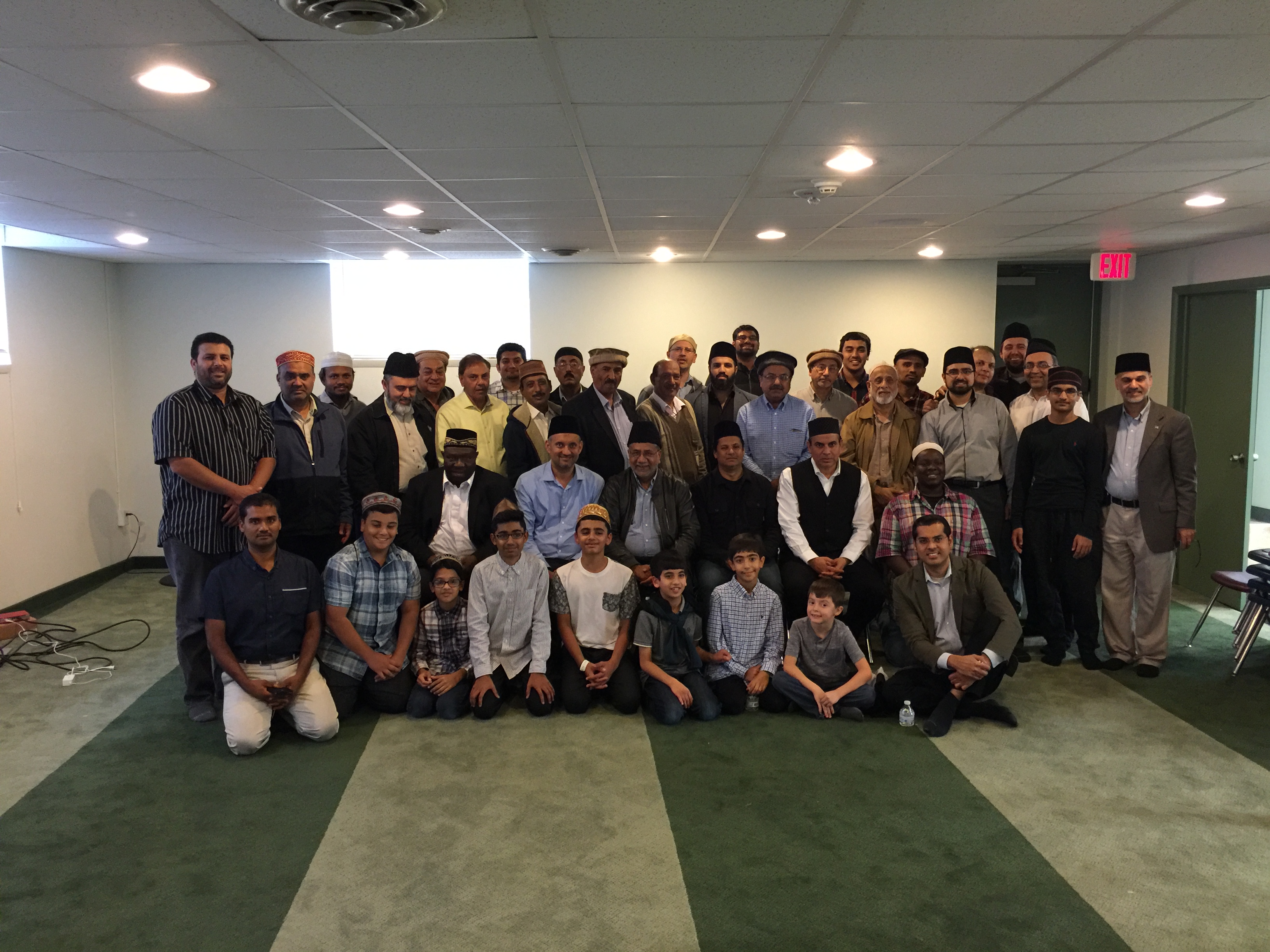 National Tabligh Team Members that AttendanceDr. Waseem Sayed, Usman Nasir Choudhary, Sazzad Khandakar, Homaira Khandakar, Ghulam RabbiNorth East 1 - RegionTotal of 62 - Men, Women and childrenLocal Chapter NameDaeen Name (Volunteering for Tabligh Initiative No.)AlbanyHafeezur Rehman (1,3)Danial Rehman (1,4,5)Sidra Qayyum (1,2,5)Bushra Qayyyum (1,2,5)Shireen Ali (1,5)Abrahim Rehman (1,4,5)Abdurahman Babajkhan (1,2)Shahid Munawar (1,2)Muhammad Haron (1) FitchburgHaroon Ashraf (1)Hazkeel Ahmer (1)Sermed Javaid (1)Hasham Javaid (2)Masood Ashraf (1,2)Ijaz Ahmed (1,3)Junaid Ahmer (1)Waqar Ahmad (1,2)Mohiuddin Ovee(1,3)Furqan Mehmud (1)Soha Waqar (2)Maryam Ashraf (2)Bareerah Khilat (5)Mashal Waqar(5)Rumana Ashraf(1,2)Alhana Waqar(1,5)Hafsa Ahmed (1,2)Rejwana Majid (1)Amtul Ahmer(1,2)Erum Waqar(1,2,5)BostonBubacarr Trawalley (1)Adil Mian (1,3)Zubair Mian(1)Aashir Rana (2)Nasir Rana (4)Karim Sharif (1,2)Muneeb Sharif(3,5)Rahmatullah Trawalley(2,5)Bintou Trawalley (2,5)Nimra Mian(1,5)Sadaf Mian (1,3,5)Fatou Drammeh (1,3,5)RochesterMubashir Majoka (1,5)Faraz Ahmed (1,4)Muzaffar Tanveer (1)Asad Tanveer (1,4,5)BuffaloNasir Khan (1)Zafar Ahmad(1,2)Tahir Khan(1)Tahir Bhatti(1)SyracuseAbdul Hakeem Nasar (5)Naeem Chaudhry(1,5)Badar Ahmad (1,5)Camil Cerimovic (1)Amar Cerimovic(1,3)Safeta Cerimovic(1)Hadzira Drljic (1,2,3,5)Saima Cerimovic(1,3)Mubarika Chaudhry(5)Salih Drljic(5)Mirza Naseer Ahmad (1)HartfordZahir Mannan(1,2,3)Sana Shah (1,2,4)